平成３０年４月吉日福島県作業療法士会　御中（一社）日本リハビリテーション臨床教育研究会　会　長　中川　法一第２５回クリニカル・クラークシップ研修会in弘前のご案内陽春の候、弊会におきましては、クリニカル・クラークシップによる臨床実習の定着を目指した、臨床実習指導者ならびに大学・養成校教員を対象に、臨床実習の実際の方法の理解を深めるための研修会を開催しております。今回、理学療法士、作業療法士の指定規則改定を目前に控え、臨床実習がどのように変わっていくのか、そして、その為の対応をどのようにしていくのかについての講演を行います。貴会会員の皆様にご案内いただき、ご参加いただけますと幸甚です。テーマ：「指定規則改定と臨床実習」日　時：平成３０年６月２３日（土）１３：００～１７：００場　所：弘前大学医学部保健学科　　　　青森県弘前市本町６６－１対　象：理学療法士、作業療法士、言語聴覚士の臨床実習者ならびに大学・養成校教員定　員：８０名参加費：会員２，０００円　　非会員５，０００円プログラム：１３：００　～　受付　　１３：３０　～　１４：３０　講演１：「CCSによる臨床実習移行の必要性」　　　　　　　　　　　　　　　　　日本リハビリテーション臨床教育研究会　会長　中川法一　　　１４：４０　～　１５：４０　講演２「臨床実習指導者研修のあり方」日本リハビリテーション臨床教育研究会　副会長　日高正巳　　１５：５０　～　１６：５０　講演３「養成校の対応」東北メディカル学院　　村上三四郎研修会の詳細および申込みは下記よりご確認をお願い申し上げます。http://www.kokuchpro.com/event/25thccs/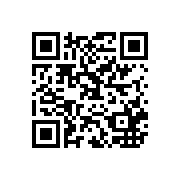 